乐教政〔2019〕67号乐清市教育局 乐清市人力资源和社会保障局关于赴高校提前公开招聘2020年新教师的公    告为贯彻乐清市委市政府“大干教育”的精神,进一步优化我市教师队伍结构，充实师资力量，经研究，决定赴高校提前公开招聘2020年新教师118名。现将有关事项公告如下：一、招聘报名条件、岗位与名额（一）具有中华人民共和国国籍，政治素质好，拥护中国共产党的路线方针政策。（二）爱国敬业、遵纪守法、品行端正、身心健康，具有招聘岗位所需的专业知识、技能及履职身体条件。（三）年龄要求30周岁以下（1990年1月1日以后出生）,博士研究生放宽到35周岁。（四）本次报名的应届生指2020届全日制普通高校毕业生,持海外学历（须经教育部中国留学服务中心学历认证，海外硕博士学位需本科学历毕业生升入）毕业时间为2018年11月至2019年11月且尚未就业的毕业生可视同为应届生，部分优秀历届全日制普通高校毕业生放宽到2017年6月以后毕业。具体岗位与名额、资格条件等详见《乐清市教育系统赴高校提前公开招聘2020年新教师岗位一览表》（附件1）。二、招聘程序及方式（一）信息发布。在乐清人才网和乐清教育局网站以及浙江师范大学等相关高校网站发布招聘公告。首期赴高校招聘报名时间：11月23日9:00—14:00；首期赴高校招聘报名地点：浙江师范大学校园内（具体见浙师大就业信息网上发布的温州赴浙师大专场招聘会通知）。首期招聘计划如未足额完成，则视情况赴其他高校继续设点招聘。（二）网上预报名。符合条件且有岗位意向的报名对象通过本公告发布的链接、二维码（见附件2）进行预报名。（三）现场报名确认。分招聘岗位接受现场报名，接收简历，现场面谈，接收报名表。每位报考者限报一个岗位，仅网上预报名而未现场确认的对象按放弃资格论处。（四）确定考核对象。经资格初审、面谈，按不少于岗位比例由招考单位确定考核建议人选。（五）资格审查。市教育局、市人社局组织资格审查。同一岗位符合报考资格条件的人数与招聘计划数达不到3:1比例（岗位招聘人数达到3人及以上的，按2:1比例）的，将相应核减招聘计划数或不开考。同一岗位报名人数不足规定比例的，可由教育局对同一学科的岗位进行调剂合并招聘；本市紧缺的体育、特殊教育岗位可根据报名情况酌情降低开考比例至2:1。招聘学校及时通知资格审查通过的考核建议人选参加考核，报名对象要保证手机畅通，无法通知到的以放弃资格论处。   （六）考核。考核形式为模拟课堂教学（满分100分），主要考查考生教学基本功。模拟课堂教学是从教材中抽取一个课题，根据该课题的内容确定教学目标，设计教学方案，实施模拟课堂教学（课堂没有学生），考生通过完成相应的教学任务，来表现自己的教学思想、教学能力和教学基本功。备课时间60分钟，模拟课堂教学12分钟。考核人选按指定时间地点凭身份证报到、集中（迟到15分钟取消考核资格），抽取考核序号，备课后依次进行考核，统一集中封闭式候考（时间地点另行通知）。考核成绩如遇同分，进行加试，加试采取基本素养面试答辩，时间5分钟。职高专业课、音乐、体育、美术岗位如需技能测试的，则另行组织，以满分100分一并计入考核成绩。（七）签订就业意向书。按考核成绩从高到低按岗位数1:1入围岗位确认，岗位确认原则以志愿优先，再以成绩优先确定拟签订就业意向书对象，缺额一律不予递补。考核设置最低分数控制线，即考核成绩低于75%（不含75%）的不予签订就业意向书。（八）体检与考察。签约人员参加统一组织的体检。体检同时参照公务员考录体检标准和教师资格体检执行，不合格者淘汰，同时解除就业协议。对体检合格者参照《浙江省公务员录用考察工作细则（试行）》（浙人发〔2008〕58号）进行考察，由市教育局组织实施。考察不合格者淘汰，同时解除就业协议。（九）公示、聘用。体检、考察合格后，对拟聘用对象进行公示，公示期为7个工作日。公示期间，反映有影响聘用问题并查有实据的，则解除就业协议。公示期满后无异议的，按规定办理聘用手续。新聘用的人员按有关规定实行一年试用期（见习期），期满经考核不能胜任教育教学工作的，取消聘用资格。拟聘用人员不能在2020年7月15日前取得应聘岗位（学科）规定的学历学位和教师资格证等相关证书的，取消聘用资格；无正当理由不按时办理手续的按自动放弃处理。不具有相应教师资格证的“C9联盟”高校非师范类应届毕业生和职高专业课的被聘用人员须在两年内取得相应教师资格证书，否则按规定办理解聘手续，未取得相应教师资格证前不予办理转正手续，转正手续按批次统一办理。非乐清户籍的聘用对象须在办理转正手续前落户到乐清市。聘用人员在乐清市教育系统服务年限不得少于6年（含见习期）。聘用到义务教育城镇学校的对象6年内必须交流到农村学校任教（具体以协议为准）。三、其他告知事项整个招聘过程严格规范程序，坚持公开、公平、竞争、择优的原则，自觉接受社会监督。报名、考试不收取任何费用；不举办不授权不委托任何单位举办任何形式的培训班。高学段教师资格证书适用于低学段岗位，物理、化学、生物、科学等专业可报考科学岗位，政治、历史、地理、人文教育、历史与社会等专业可报考社政和品德岗位。学历、学位以国家教育行政机关认可的相应证件文书为准，具体参考高校专业目录设置。本公告由乐清市教育局、乐清市人力资源和社会保障局负责解释。咨询电话：乐清市教育局政工科0577—62529901；             乐清市人社局事业单位人事管理科0577—61882273。监督电话：乐清市纪委监察委驻教育局纪检监察组0577—62521704。乐清市教育局网站：http://www.yueqing.gov.cn/col/col1390189/岗位预报名网站：https://ding.tomatoform.com/f/y2myuszd附件：1. 乐清市赴高校提前公开招聘2020年新教师岗位一览表2. 乐清市赴高校提前公开招聘2020年新教师报名表3. 乐清市赴高校提前公开招聘2020年新教师资格初审所需材料清单4. 应届生在读证明（模板）     乐清市教育局       乐清市人力资源和社会保障局2019年11月13日附件1乐清市赴高校提前公开招聘2020年新教师岗位一览表附件2乐清市赴高校提前公开招聘2020年新教师报名表应聘岗位：                    学校        岗位     报名编号：              报名表填写说明表中内容务必如实认真填写，要求字迹端正、清楚，如发现有弄虚作假者取消聘用资格。报名表格填写说明如下（在相应的格子内填入免冠正面单寸电子照片，照片要求符合本人相貌特征，未经修图软件过分处理）：1、应聘岗位：如，某某学校政治岗位2、报名编号：由相关学校工作人员编写，报名人员不用填写3、姓名、身份证号、民族、性别：按本人身份证上的填写，如民族填“汉”，性别填“女”4、出生年月：与身份证出生年月保持一致，填写连续的六位数字，如：“199708”5、政治面貌：填“中共党员”、“共青团员”、“群众”，如民主党派根据该党派相应的简称填写，填写如“中共党员”类似6、生源地：即填参加高考时，本人户籍所在的县，如某生一直在金华义乌学习，甚至在义乌参加高考，但该生户籍一直在乐清，虽然考上大学后户籍迁到金华，但其仍属于乐清的生源，其生源地为乐清市7、教师资格证学段：根据教师资格证填写，如高级中学8、教师资格证学科：根据教师资格证填写，如语文9、取得时间地点：上面一栏填取得时间，格式同出生年月；下面一栏填认定教师资格证地点，如“乐清市教育局”、“金华市教育局”等10、普通话等级：如“二甲”、“二乙”11、毕业院校：本科一栏填写本科一级院校如“浙江师范大学”、“温州大学”，不能填成“温州大学教师教育学院”；专业一栏填写就读的专业；毕业时间格式同出生年月；研究生一栏若有则参照以上填写，若无则不填写12、原入学批次及分数：填写入学时的高考批次和分数13、现综合成绩排名：（本人名次）/（总人数），按学校实际选填14、现专业成绩排名：同上，按学校实际选填15、现户籍地：填写至乡镇一级，如“乐清市柳市镇”、“乐清市盐盆街道”16、入学前户籍地：同上17、通讯地址：详细填写18、手机号码：如实填写，务必保持畅通；19、备用号码：如实填写，在上款手机号码出现停机、信号不佳、意外关机等情况时可以联系到，建议采用室友、父母、导师等与自己较熟悉又能方便联系自己的人20、QQ号码、电子邮箱：按实填写21、参加报名的资格条件：对照招聘公告中招聘条件--资格条件填写 22、个人简历（从初中填起）：如“200809—201107 乐清市乐成实验中学 班长 李某某”，“201109—201407 浙江省乐清中学 学习委员 张某某”， 23、在校期间获得的主要荣誉：填学院级及以上的相关重要荣誉附件3乐清市赴高校提前公开招聘2020年新教师资格初审所需材料清单说明：以上要求提供复印件材料的均需提供原件现场核验。附件4应届生在读证明（模板）兹有×××,性别×，××××年××月出生，身份证号码为××××××××××××××××××,于××××年××月至今在我校××××××××××学院××××××专业××班学习，该专业为全日制××（师范/非师范）类（硕士/本科/专科）专业。该生预计毕业时间为2020年××月。该班级共有学生××名，该生前×个学期综合考评成绩排名班级第××名，属班级前××（具体到小数点后2位）%。特此证明。所在学院意见：    　　     　　所在学校意见： 经办人签名：　　　　　　　　　　经办人签名：（盖章）            　　　　　　（盖章） 年   月   日　　　　　　　　　年   月   日注：此证明一式两份。　　　　　　　　乐清市教育局办公室              2019年11月13日印发乐清市教育局文件乐清市人力资源和社会保障局文件序号岗 位计划数招聘单位资格条件其他条件1高中各学科8浙江省乐清中学详见《关于浙江省乐清中学提前公开招聘2020年新教师的公告》2高中语文2芙蓉中学、白象中学户籍不限，专业对口,全日制本科及以上学历应届生且具备下列条件之一：（1）具有对应学科的教师资格证书且具有相应学科背景的硕士（及以上）研究生；（2）“C9联盟”高校应届毕业生或“985”高校、“211”高校、国家“一流大学”建设高校以及国家“一流学科”建设高校对应的一流学科的师范类应届毕业生；（3）6所教育部直属师范院校（北师大、华东师大、华中师大、东北师大、陕西师大、西南大学）国家公费师范生；（4）浙江省高等学校师范生教学技能竞赛二等奖及以上获得者；（5）省级优秀师范类毕业生或浙江师范大学、宁波大学、杭州师范大学、温州大学校级优秀师范类毕业生；（6）浙江师范大学2020届师范类优秀本科毕业生（要求综合素质在各专业前40%——即学子英才名册中的师范类人选）。乐清户籍或生源，专业对口,全日制本科及以上学历且具备下列条件之一：（1）校级及以上优秀师范类应届毕业生或获得浙江省高等学校师范生教学技能竞赛三等奖及以上的应届毕业生；（2）具有对应学科的教师资格证书的师范类应届毕业生，大学期间获得二等及以上奖学金一次及以上或三等及以上奖学金三次（每学年限计一次），或综合素质在其所读学校同专业前列（浙江师范大学前60%，宁波大学、杭州师范大学、温州大学前50%，其他院校前30%），或大学期间获得校级及以上“三好学生”“优秀学生干部”等荣誉，或大学期间担任学生会主席、班长、党（团）支部书记职务累计4学期及以上（须提供聘书或学院级及以上证明，同一学期只计算一个职务）；（3）参加浙江省普通高校招生考试（高考）且成绩在一本线（一段）及以上的师范类应届毕业生；（4）2017年6月以后毕业并持有相应教师资格证的以下对象：全日制硕士研究生和“C9联盟”高校毕业生，师范类省级、校级优秀毕业生（官网可查实的），“985”高校、“211”高校、国家“一流大学”建设高校以及国家“一流学科”建设高校对应的一流学科的师范类毕业生。3职高语文5乐清市职业中等专业学校、虹桥职业技术学校、柳市职业技术学校、雁荡山旅游学校（2）户籍不限，专业对口,全日制本科及以上学历应届生且具备下列条件之一：（1）具有对应学科的教师资格证书且具有相应学科背景的硕士（及以上）研究生；（2）“C9联盟”高校应届毕业生或“985”高校、“211”高校、国家“一流大学”建设高校以及国家“一流学科”建设高校对应的一流学科的师范类应届毕业生；（3）6所教育部直属师范院校（北师大、华东师大、华中师大、东北师大、陕西师大、西南大学）国家公费师范生；（4）浙江省高等学校师范生教学技能竞赛二等奖及以上获得者；（5）省级优秀师范类毕业生或浙江师范大学、宁波大学、杭州师范大学、温州大学校级优秀师范类毕业生；（6）浙江师范大学2020届师范类优秀本科毕业生（要求综合素质在各专业前40%——即学子英才名册中的师范类人选）。乐清户籍或生源，专业对口,全日制本科及以上学历且具备下列条件之一：（1）校级及以上优秀师范类应届毕业生或获得浙江省高等学校师范生教学技能竞赛三等奖及以上的应届毕业生；（2）具有对应学科的教师资格证书的师范类应届毕业生，大学期间获得二等及以上奖学金一次及以上或三等及以上奖学金三次（每学年限计一次），或综合素质在其所读学校同专业前列（浙江师范大学前60%，宁波大学、杭州师范大学、温州大学前50%，其他院校前30%），或大学期间获得校级及以上“三好学生”“优秀学生干部”等荣誉，或大学期间担任学生会主席、班长、党（团）支部书记职务累计4学期及以上（须提供聘书或学院级及以上证明，同一学期只计算一个职务）；（3）参加浙江省普通高校招生考试（高考）且成绩在一本线（一段）及以上的师范类应届毕业生；（4）2017年6月以后毕业并持有相应教师资格证的以下对象：全日制硕士研究生和“C9联盟”高校毕业生，师范类省级、校级优秀毕业生（官网可查实的），“985”高校、“211”高校、国家“一流大学”建设高校以及国家“一流学科”建设高校对应的一流学科的师范类毕业生。4高中数学3乐清市第二中学、大荆中学、柳市中学户籍不限，专业对口,全日制本科及以上学历应届生且具备下列条件之一：（1）具有对应学科的教师资格证书且具有相应学科背景的硕士（及以上）研究生；（2）“C9联盟”高校应届毕业生或“985”高校、“211”高校、国家“一流大学”建设高校以及国家“一流学科”建设高校对应的一流学科的师范类应届毕业生；（3）6所教育部直属师范院校（北师大、华东师大、华中师大、东北师大、陕西师大、西南大学）国家公费师范生；（4）浙江省高等学校师范生教学技能竞赛二等奖及以上获得者；（5）省级优秀师范类毕业生或浙江师范大学、宁波大学、杭州师范大学、温州大学校级优秀师范类毕业生；（6）浙江师范大学2020届师范类优秀本科毕业生（要求综合素质在各专业前40%——即学子英才名册中的师范类人选）。乐清户籍或生源，专业对口,全日制本科及以上学历且具备下列条件之一：（1）校级及以上优秀师范类应届毕业生或获得浙江省高等学校师范生教学技能竞赛三等奖及以上的应届毕业生；（2）具有对应学科的教师资格证书的师范类应届毕业生，大学期间获得二等及以上奖学金一次及以上或三等及以上奖学金三次（每学年限计一次），或综合素质在其所读学校同专业前列（浙江师范大学前60%，宁波大学、杭州师范大学、温州大学前50%，其他院校前30%），或大学期间获得校级及以上“三好学生”“优秀学生干部”等荣誉，或大学期间担任学生会主席、班长、党（团）支部书记职务累计4学期及以上（须提供聘书或学院级及以上证明，同一学期只计算一个职务）；（3）参加浙江省普通高校招生考试（高考）且成绩在一本线（一段）及以上的师范类应届毕业生；（4）2017年6月以后毕业并持有相应教师资格证的以下对象：全日制硕士研究生和“C9联盟”高校毕业生，师范类省级、校级优秀毕业生（官网可查实的），“985”高校、“211”高校、国家“一流大学”建设高校以及国家“一流学科”建设高校对应的一流学科的师范类毕业生。5职高数学4虹桥职业技术学校（2）、雁荡山旅游学校（2）户籍不限，专业对口,全日制本科及以上学历应届生且具备下列条件之一：（1）具有对应学科的教师资格证书且具有相应学科背景的硕士（及以上）研究生；（2）“C9联盟”高校应届毕业生或“985”高校、“211”高校、国家“一流大学”建设高校以及国家“一流学科”建设高校对应的一流学科的师范类应届毕业生；（3）6所教育部直属师范院校（北师大、华东师大、华中师大、东北师大、陕西师大、西南大学）国家公费师范生；（4）浙江省高等学校师范生教学技能竞赛二等奖及以上获得者；（5）省级优秀师范类毕业生或浙江师范大学、宁波大学、杭州师范大学、温州大学校级优秀师范类毕业生；（6）浙江师范大学2020届师范类优秀本科毕业生（要求综合素质在各专业前40%——即学子英才名册中的师范类人选）。乐清户籍或生源，专业对口,全日制本科及以上学历且具备下列条件之一：（1）校级及以上优秀师范类应届毕业生或获得浙江省高等学校师范生教学技能竞赛三等奖及以上的应届毕业生；（2）具有对应学科的教师资格证书的师范类应届毕业生，大学期间获得二等及以上奖学金一次及以上或三等及以上奖学金三次（每学年限计一次），或综合素质在其所读学校同专业前列（浙江师范大学前60%，宁波大学、杭州师范大学、温州大学前50%，其他院校前30%），或大学期间获得校级及以上“三好学生”“优秀学生干部”等荣誉，或大学期间担任学生会主席、班长、党（团）支部书记职务累计4学期及以上（须提供聘书或学院级及以上证明，同一学期只计算一个职务）；（3）参加浙江省普通高校招生考试（高考）且成绩在一本线（一段）及以上的师范类应届毕业生；（4）2017年6月以后毕业并持有相应教师资格证的以下对象：全日制硕士研究生和“C9联盟”高校毕业生，师范类省级、校级优秀毕业生（官网可查实的），“985”高校、“211”高校、国家“一流大学”建设高校以及国家“一流学科”建设高校对应的一流学科的师范类毕业生。6高中英语4大荆中学（2）、白象中学、乐清市职业中等专业学校户籍不限，专业对口,全日制本科及以上学历应届生且具备下列条件之一：（1）具有对应学科的教师资格证书且具有相应学科背景的硕士（及以上）研究生；（2）“C9联盟”高校应届毕业生或“985”高校、“211”高校、国家“一流大学”建设高校以及国家“一流学科”建设高校对应的一流学科的师范类应届毕业生；（3）6所教育部直属师范院校（北师大、华东师大、华中师大、东北师大、陕西师大、西南大学）国家公费师范生；（4）浙江省高等学校师范生教学技能竞赛二等奖及以上获得者；（5）省级优秀师范类毕业生或浙江师范大学、宁波大学、杭州师范大学、温州大学校级优秀师范类毕业生；（6）浙江师范大学2020届师范类优秀本科毕业生（要求综合素质在各专业前40%——即学子英才名册中的师范类人选）。乐清户籍或生源，专业对口,全日制本科及以上学历且具备下列条件之一：（1）校级及以上优秀师范类应届毕业生或获得浙江省高等学校师范生教学技能竞赛三等奖及以上的应届毕业生；（2）具有对应学科的教师资格证书的师范类应届毕业生，大学期间获得二等及以上奖学金一次及以上或三等及以上奖学金三次（每学年限计一次），或综合素质在其所读学校同专业前列（浙江师范大学前60%，宁波大学、杭州师范大学、温州大学前50%，其他院校前30%），或大学期间获得校级及以上“三好学生”“优秀学生干部”等荣誉，或大学期间担任学生会主席、班长、党（团）支部书记职务累计4学期及以上（须提供聘书或学院级及以上证明，同一学期只计算一个职务）；（3）参加浙江省普通高校招生考试（高考）且成绩在一本线（一段）及以上的师范类应届毕业生；（4）2017年6月以后毕业并持有相应教师资格证的以下对象：全日制硕士研究生和“C9联盟”高校毕业生，师范类省级、校级优秀毕业生（官网可查实的），“985”高校、“211”高校、国家“一流大学”建设高校以及国家“一流学科”建设高校对应的一流学科的师范类毕业生。7高中生物2芙蓉中学、虹桥中学户籍不限，专业对口,全日制本科及以上学历应届生且具备下列条件之一：（1）具有对应学科的教师资格证书且具有相应学科背景的硕士（及以上）研究生；（2）“C9联盟”高校应届毕业生或“985”高校、“211”高校、国家“一流大学”建设高校以及国家“一流学科”建设高校对应的一流学科的师范类应届毕业生；（3）6所教育部直属师范院校（北师大、华东师大、华中师大、东北师大、陕西师大、西南大学）国家公费师范生；（4）浙江省高等学校师范生教学技能竞赛二等奖及以上获得者；（5）省级优秀师范类毕业生或浙江师范大学、宁波大学、杭州师范大学、温州大学校级优秀师范类毕业生；（6）浙江师范大学2020届师范类优秀本科毕业生（要求综合素质在各专业前40%——即学子英才名册中的师范类人选）。乐清户籍或生源，专业对口,全日制本科及以上学历且具备下列条件之一：（1）校级及以上优秀师范类应届毕业生或获得浙江省高等学校师范生教学技能竞赛三等奖及以上的应届毕业生；（2）具有对应学科的教师资格证书的师范类应届毕业生，大学期间获得二等及以上奖学金一次及以上或三等及以上奖学金三次（每学年限计一次），或综合素质在其所读学校同专业前列（浙江师范大学前60%，宁波大学、杭州师范大学、温州大学前50%，其他院校前30%），或大学期间获得校级及以上“三好学生”“优秀学生干部”等荣誉，或大学期间担任学生会主席、班长、党（团）支部书记职务累计4学期及以上（须提供聘书或学院级及以上证明，同一学期只计算一个职务）；（3）参加浙江省普通高校招生考试（高考）且成绩在一本线（一段）及以上的师范类应届毕业生；（4）2017年6月以后毕业并持有相应教师资格证的以下对象：全日制硕士研究生和“C9联盟”高校毕业生，师范类省级、校级优秀毕业生（官网可查实的），“985”高校、“211”高校、国家“一流大学”建设高校以及国家“一流学科”建设高校对应的一流学科的师范类毕业生。8高中政治3乐清市第二中学、大荆中学、芙蓉中学户籍不限，专业对口,全日制本科及以上学历应届生且具备下列条件之一：（1）具有对应学科的教师资格证书且具有相应学科背景的硕士（及以上）研究生；（2）“C9联盟”高校应届毕业生或“985”高校、“211”高校、国家“一流大学”建设高校以及国家“一流学科”建设高校对应的一流学科的师范类应届毕业生；（3）6所教育部直属师范院校（北师大、华东师大、华中师大、东北师大、陕西师大、西南大学）国家公费师范生；（4）浙江省高等学校师范生教学技能竞赛二等奖及以上获得者；（5）省级优秀师范类毕业生或浙江师范大学、宁波大学、杭州师范大学、温州大学校级优秀师范类毕业生；（6）浙江师范大学2020届师范类优秀本科毕业生（要求综合素质在各专业前40%——即学子英才名册中的师范类人选）。乐清户籍或生源，专业对口,全日制本科及以上学历且具备下列条件之一：（1）校级及以上优秀师范类应届毕业生或获得浙江省高等学校师范生教学技能竞赛三等奖及以上的应届毕业生；（2）具有对应学科的教师资格证书的师范类应届毕业生，大学期间获得二等及以上奖学金一次及以上或三等及以上奖学金三次（每学年限计一次），或综合素质在其所读学校同专业前列（浙江师范大学前60%，宁波大学、杭州师范大学、温州大学前50%，其他院校前30%），或大学期间获得校级及以上“三好学生”“优秀学生干部”等荣誉，或大学期间担任学生会主席、班长、党（团）支部书记职务累计4学期及以上（须提供聘书或学院级及以上证明，同一学期只计算一个职务）；（3）参加浙江省普通高校招生考试（高考）且成绩在一本线（一段）及以上的师范类应届毕业生；（4）2017年6月以后毕业并持有相应教师资格证的以下对象：全日制硕士研究生和“C9联盟”高校毕业生，师范类省级、校级优秀毕业生（官网可查实的），“985”高校、“211”高校、国家“一流大学”建设高校以及国家“一流学科”建设高校对应的一流学科的师范类毕业生。9高中历史4大荆中学、芙蓉中学、虹桥中学、白象中学户籍不限，专业对口,全日制本科及以上学历应届生且具备下列条件之一：（1）具有对应学科的教师资格证书且具有相应学科背景的硕士（及以上）研究生；（2）“C9联盟”高校应届毕业生或“985”高校、“211”高校、国家“一流大学”建设高校以及国家“一流学科”建设高校对应的一流学科的师范类应届毕业生；（3）6所教育部直属师范院校（北师大、华东师大、华中师大、东北师大、陕西师大、西南大学）国家公费师范生；（4）浙江省高等学校师范生教学技能竞赛二等奖及以上获得者；（5）省级优秀师范类毕业生或浙江师范大学、宁波大学、杭州师范大学、温州大学校级优秀师范类毕业生；（6）浙江师范大学2020届师范类优秀本科毕业生（要求综合素质在各专业前40%——即学子英才名册中的师范类人选）。乐清户籍或生源，专业对口,全日制本科及以上学历且具备下列条件之一：（1）校级及以上优秀师范类应届毕业生或获得浙江省高等学校师范生教学技能竞赛三等奖及以上的应届毕业生；（2）具有对应学科的教师资格证书的师范类应届毕业生，大学期间获得二等及以上奖学金一次及以上或三等及以上奖学金三次（每学年限计一次），或综合素质在其所读学校同专业前列（浙江师范大学前60%，宁波大学、杭州师范大学、温州大学前50%，其他院校前30%），或大学期间获得校级及以上“三好学生”“优秀学生干部”等荣誉，或大学期间担任学生会主席、班长、党（团）支部书记职务累计4学期及以上（须提供聘书或学院级及以上证明，同一学期只计算一个职务）；（3）参加浙江省普通高校招生考试（高考）且成绩在一本线（一段）及以上的师范类应届毕业生；（4）2017年6月以后毕业并持有相应教师资格证的以下对象：全日制硕士研究生和“C9联盟”高校毕业生，师范类省级、校级优秀毕业生（官网可查实的），“985”高校、“211”高校、国家“一流大学”建设高校以及国家“一流学科”建设高校对应的一流学科的师范类毕业生。10高中地理1白象中学户籍不限，专业对口,全日制本科及以上学历应届生且具备下列条件之一：（1）具有对应学科的教师资格证书且具有相应学科背景的硕士（及以上）研究生；（2）“C9联盟”高校应届毕业生或“985”高校、“211”高校、国家“一流大学”建设高校以及国家“一流学科”建设高校对应的一流学科的师范类应届毕业生；（3）6所教育部直属师范院校（北师大、华东师大、华中师大、东北师大、陕西师大、西南大学）国家公费师范生；（4）浙江省高等学校师范生教学技能竞赛二等奖及以上获得者；（5）省级优秀师范类毕业生或浙江师范大学、宁波大学、杭州师范大学、温州大学校级优秀师范类毕业生；（6）浙江师范大学2020届师范类优秀本科毕业生（要求综合素质在各专业前40%——即学子英才名册中的师范类人选）。乐清户籍或生源，专业对口,全日制本科及以上学历且具备下列条件之一：（1）校级及以上优秀师范类应届毕业生或获得浙江省高等学校师范生教学技能竞赛三等奖及以上的应届毕业生；（2）具有对应学科的教师资格证书的师范类应届毕业生，大学期间获得二等及以上奖学金一次及以上或三等及以上奖学金三次（每学年限计一次），或综合素质在其所读学校同专业前列（浙江师范大学前60%，宁波大学、杭州师范大学、温州大学前50%，其他院校前30%），或大学期间获得校级及以上“三好学生”“优秀学生干部”等荣誉，或大学期间担任学生会主席、班长、党（团）支部书记职务累计4学期及以上（须提供聘书或学院级及以上证明，同一学期只计算一个职务）；（3）参加浙江省普通高校招生考试（高考）且成绩在一本线（一段）及以上的师范类应届毕业生；（4）2017年6月以后毕业并持有相应教师资格证的以下对象：全日制硕士研究生和“C9联盟”高校毕业生，师范类省级、校级优秀毕业生（官网可查实的），“985”高校、“211”高校、国家“一流大学”建设高校以及国家“一流学科”建设高校对应的一流学科的师范类毕业生。11高中信息技术3乐清市第三中学、芙蓉中学、虹桥中学户籍不限，专业对口,全日制本科及以上学历应届生且具备下列条件之一：（1）具有对应学科的教师资格证书且具有相应学科背景的硕士（及以上）研究生；（2）“C9联盟”高校应届毕业生或“985”高校、“211”高校、国家“一流大学”建设高校以及国家“一流学科”建设高校对应的一流学科的师范类应届毕业生；（3）6所教育部直属师范院校（北师大、华东师大、华中师大、东北师大、陕西师大、西南大学）国家公费师范生；（4）浙江省高等学校师范生教学技能竞赛二等奖及以上获得者；（5）省级优秀师范类毕业生或浙江师范大学、宁波大学、杭州师范大学、温州大学校级优秀师范类毕业生；（6）浙江师范大学2020届师范类优秀本科毕业生（要求综合素质在各专业前40%——即学子英才名册中的师范类人选）。乐清户籍或生源，专业对口,全日制本科及以上学历且具备下列条件之一：（1）校级及以上优秀师范类应届毕业生或获得浙江省高等学校师范生教学技能竞赛三等奖及以上的应届毕业生；（2）具有对应学科的教师资格证书的师范类应届毕业生，大学期间获得二等及以上奖学金一次及以上或三等及以上奖学金三次（每学年限计一次），或综合素质在其所读学校同专业前列（浙江师范大学前60%，宁波大学、杭州师范大学、温州大学前50%，其他院校前30%），或大学期间获得校级及以上“三好学生”“优秀学生干部”等荣誉，或大学期间担任学生会主席、班长、党（团）支部书记职务累计4学期及以上（须提供聘书或学院级及以上证明，同一学期只计算一个职务）；（3）参加浙江省普通高校招生考试（高考）且成绩在一本线（一段）及以上的师范类应届毕业生；（4）2017年6月以后毕业并持有相应教师资格证的以下对象：全日制硕士研究生和“C9联盟”高校毕业生，师范类省级、校级优秀毕业生（官网可查实的），“985”高校、“211”高校、国家“一流大学”建设高校以及国家“一流学科”建设高校对应的一流学科的师范类毕业生。12高中体育2白象中学、雁荡山旅游学校户籍不限，专业对口,全日制本科及以上学历应届生且具备下列条件之一：（1）具有对应学科的教师资格证书且具有相应学科背景的硕士（及以上）研究生；（2）“C9联盟”高校应届毕业生或“985”高校、“211”高校、国家“一流大学”建设高校以及国家“一流学科”建设高校对应的一流学科的师范类应届毕业生；（3）6所教育部直属师范院校（北师大、华东师大、华中师大、东北师大、陕西师大、西南大学）国家公费师范生；（4）浙江省高等学校师范生教学技能竞赛二等奖及以上获得者；（5）省级优秀师范类毕业生或浙江师范大学、宁波大学、杭州师范大学、温州大学校级优秀师范类毕业生；（6）浙江师范大学2020届师范类优秀本科毕业生（要求综合素质在各专业前40%——即学子英才名册中的师范类人选）。乐清户籍或生源，专业对口,全日制本科及以上学历且具备下列条件之一：（1）校级及以上优秀师范类应届毕业生或获得浙江省高等学校师范生教学技能竞赛三等奖及以上的应届毕业生；（2）具有对应学科的教师资格证书的师范类应届毕业生，大学期间获得二等及以上奖学金一次及以上或三等及以上奖学金三次（每学年限计一次），或综合素质在其所读学校同专业前列（浙江师范大学前60%，宁波大学、杭州师范大学、温州大学前50%，其他院校前30%），或大学期间获得校级及以上“三好学生”“优秀学生干部”等荣誉，或大学期间担任学生会主席、班长、党（团）支部书记职务累计4学期及以上（须提供聘书或学院级及以上证明，同一学期只计算一个职务）；（3）参加浙江省普通高校招生考试（高考）且成绩在一本线（一段）及以上的师范类应届毕业生；（4）2017年6月以后毕业并持有相应教师资格证的以下对象：全日制硕士研究生和“C9联盟”高校毕业生，师范类省级、校级优秀毕业生（官网可查实的），“985”高校、“211”高校、国家“一流大学”建设高校以及国家“一流学科”建设高校对应的一流学科的师范类毕业生。13初中语文4芙蓉镇中学、虹桥镇实验中学、翁垟第一中学、北白象镇中学户籍不限，专业对口,全日制本科及以上学历应届生且具备下列条件之一：（1）具有对应学科的教师资格证书且具有相应学科背景的硕士（及以上）研究生；（2）“C9联盟”高校应届毕业生或“985”高校、“211”高校、国家“一流大学”建设高校以及国家“一流学科”建设高校对应的一流学科的师范类应届毕业生；（3）6所教育部直属师范院校（北师大、华东师大、华中师大、东北师大、陕西师大、西南大学）国家公费师范生；（4）浙江省高等学校师范生教学技能竞赛二等奖及以上获得者；（5）省级优秀师范类毕业生或浙江师范大学、宁波大学、杭州师范大学、温州大学校级优秀师范类毕业生；（6）浙江师范大学2020届师范类优秀本科毕业生（要求综合素质在各专业前40%——即学子英才名册中的师范类人选）。乐清户籍或生源，专业对口,全日制本科及以上学历且具备下列条件之一：（1）校级及以上优秀师范类应届毕业生或获得浙江省高等学校师范生教学技能竞赛三等奖及以上的应届毕业生；（2）具有对应学科的教师资格证书的师范类应届毕业生，大学期间获得二等及以上奖学金一次及以上或三等及以上奖学金三次（每学年限计一次），或综合素质在其所读学校同专业前列（浙江师范大学前60%，宁波大学、杭州师范大学、温州大学前50%，其他院校前30%），或大学期间获得校级及以上“三好学生”“优秀学生干部”等荣誉，或大学期间担任学生会主席、班长、党（团）支部书记职务累计4学期及以上（须提供聘书或学院级及以上证明，同一学期只计算一个职务）；（3）参加浙江省普通高校招生考试（高考）且成绩在一本线（一段）及以上的师范类应届毕业生；（4）2017年6月以后毕业并持有相应教师资格证的以下对象：全日制硕士研究生和“C9联盟”高校毕业生，师范类省级、校级优秀毕业生（官网可查实的），“985”高校、“211”高校、国家“一流大学”建设高校以及国家“一流学科”建设高校对应的一流学科的师范类毕业生。14初中数学5大荆镇第一中学、雁荡镇第一中学、翁垟第一中学、柳市镇实验中学、北白象镇中学户籍不限，专业对口,全日制本科及以上学历应届生且具备下列条件之一：（1）具有对应学科的教师资格证书且具有相应学科背景的硕士（及以上）研究生；（2）“C9联盟”高校应届毕业生或“985”高校、“211”高校、国家“一流大学”建设高校以及国家“一流学科”建设高校对应的一流学科的师范类应届毕业生；（3）6所教育部直属师范院校（北师大、华东师大、华中师大、东北师大、陕西师大、西南大学）国家公费师范生；（4）浙江省高等学校师范生教学技能竞赛二等奖及以上获得者；（5）省级优秀师范类毕业生或浙江师范大学、宁波大学、杭州师范大学、温州大学校级优秀师范类毕业生；（6）浙江师范大学2020届师范类优秀本科毕业生（要求综合素质在各专业前40%——即学子英才名册中的师范类人选）。乐清户籍或生源，专业对口,全日制本科及以上学历且具备下列条件之一：（1）校级及以上优秀师范类应届毕业生或获得浙江省高等学校师范生教学技能竞赛三等奖及以上的应届毕业生；（2）具有对应学科的教师资格证书的师范类应届毕业生，大学期间获得二等及以上奖学金一次及以上或三等及以上奖学金三次（每学年限计一次），或综合素质在其所读学校同专业前列（浙江师范大学前60%，宁波大学、杭州师范大学、温州大学前50%，其他院校前30%），或大学期间获得校级及以上“三好学生”“优秀学生干部”等荣誉，或大学期间担任学生会主席、班长、党（团）支部书记职务累计4学期及以上（须提供聘书或学院级及以上证明，同一学期只计算一个职务）；（3）参加浙江省普通高校招生考试（高考）且成绩在一本线（一段）及以上的师范类应届毕业生；（4）2017年6月以后毕业并持有相应教师资格证的以下对象：全日制硕士研究生和“C9联盟”高校毕业生，师范类省级、校级优秀毕业生（官网可查实的），“985”高校、“211”高校、国家“一流大学”建设高校以及国家“一流学科”建设高校对应的一流学科的师范类毕业生。15初中英语3大荆镇第一中学、雁荡镇第一中学、柳市镇实验中学户籍不限，专业对口,全日制本科及以上学历应届生且具备下列条件之一：（1）具有对应学科的教师资格证书且具有相应学科背景的硕士（及以上）研究生；（2）“C9联盟”高校应届毕业生或“985”高校、“211”高校、国家“一流大学”建设高校以及国家“一流学科”建设高校对应的一流学科的师范类应届毕业生；（3）6所教育部直属师范院校（北师大、华东师大、华中师大、东北师大、陕西师大、西南大学）国家公费师范生；（4）浙江省高等学校师范生教学技能竞赛二等奖及以上获得者；（5）省级优秀师范类毕业生或浙江师范大学、宁波大学、杭州师范大学、温州大学校级优秀师范类毕业生；（6）浙江师范大学2020届师范类优秀本科毕业生（要求综合素质在各专业前40%——即学子英才名册中的师范类人选）。乐清户籍或生源，专业对口,全日制本科及以上学历且具备下列条件之一：（1）校级及以上优秀师范类应届毕业生或获得浙江省高等学校师范生教学技能竞赛三等奖及以上的应届毕业生；（2）具有对应学科的教师资格证书的师范类应届毕业生，大学期间获得二等及以上奖学金一次及以上或三等及以上奖学金三次（每学年限计一次），或综合素质在其所读学校同专业前列（浙江师范大学前60%，宁波大学、杭州师范大学、温州大学前50%，其他院校前30%），或大学期间获得校级及以上“三好学生”“优秀学生干部”等荣誉，或大学期间担任学生会主席、班长、党（团）支部书记职务累计4学期及以上（须提供聘书或学院级及以上证明，同一学期只计算一个职务）；（3）参加浙江省普通高校招生考试（高考）且成绩在一本线（一段）及以上的师范类应届毕业生；（4）2017年6月以后毕业并持有相应教师资格证的以下对象：全日制硕士研究生和“C9联盟”高校毕业生，师范类省级、校级优秀毕业生（官网可查实的），“985”高校、“211”高校、国家“一流大学”建设高校以及国家“一流学科”建设高校对应的一流学科的师范类毕业生。16初中科学2大荆镇第一中学、芙蓉镇中学户籍不限，专业对口,全日制本科及以上学历应届生且具备下列条件之一：（1）具有对应学科的教师资格证书且具有相应学科背景的硕士（及以上）研究生；（2）“C9联盟”高校应届毕业生或“985”高校、“211”高校、国家“一流大学”建设高校以及国家“一流学科”建设高校对应的一流学科的师范类应届毕业生；（3）6所教育部直属师范院校（北师大、华东师大、华中师大、东北师大、陕西师大、西南大学）国家公费师范生；（4）浙江省高等学校师范生教学技能竞赛二等奖及以上获得者；（5）省级优秀师范类毕业生或浙江师范大学、宁波大学、杭州师范大学、温州大学校级优秀师范类毕业生；（6）浙江师范大学2020届师范类优秀本科毕业生（要求综合素质在各专业前40%——即学子英才名册中的师范类人选）。乐清户籍或生源，专业对口,全日制本科及以上学历且具备下列条件之一：（1）校级及以上优秀师范类应届毕业生或获得浙江省高等学校师范生教学技能竞赛三等奖及以上的应届毕业生；（2）具有对应学科的教师资格证书的师范类应届毕业生，大学期间获得二等及以上奖学金一次及以上或三等及以上奖学金三次（每学年限计一次），或综合素质在其所读学校同专业前列（浙江师范大学前60%，宁波大学、杭州师范大学、温州大学前50%，其他院校前30%），或大学期间获得校级及以上“三好学生”“优秀学生干部”等荣誉，或大学期间担任学生会主席、班长、党（团）支部书记职务累计4学期及以上（须提供聘书或学院级及以上证明，同一学期只计算一个职务）；（3）参加浙江省普通高校招生考试（高考）且成绩在一本线（一段）及以上的师范类应届毕业生；（4）2017年6月以后毕业并持有相应教师资格证的以下对象：全日制硕士研究生和“C9联盟”高校毕业生，师范类省级、校级优秀毕业生（官网可查实的），“985”高校、“211”高校、国家“一流大学”建设高校以及国家“一流学科”建设高校对应的一流学科的师范类毕业生。17初中社政3雁荡镇第一中学、石帆第一中学、柳市镇实验中学户籍不限，专业对口,全日制本科及以上学历应届生且具备下列条件之一：（1）具有对应学科的教师资格证书且具有相应学科背景的硕士（及以上）研究生；（2）“C9联盟”高校应届毕业生或“985”高校、“211”高校、国家“一流大学”建设高校以及国家“一流学科”建设高校对应的一流学科的师范类应届毕业生；（3）6所教育部直属师范院校（北师大、华东师大、华中师大、东北师大、陕西师大、西南大学）国家公费师范生；（4）浙江省高等学校师范生教学技能竞赛二等奖及以上获得者；（5）省级优秀师范类毕业生或浙江师范大学、宁波大学、杭州师范大学、温州大学校级优秀师范类毕业生；（6）浙江师范大学2020届师范类优秀本科毕业生（要求综合素质在各专业前40%——即学子英才名册中的师范类人选）。乐清户籍或生源，专业对口,全日制本科及以上学历且具备下列条件之一：（1）校级及以上优秀师范类应届毕业生或获得浙江省高等学校师范生教学技能竞赛三等奖及以上的应届毕业生；（2）具有对应学科的教师资格证书的师范类应届毕业生，大学期间获得二等及以上奖学金一次及以上或三等及以上奖学金三次（每学年限计一次），或综合素质在其所读学校同专业前列（浙江师范大学前60%，宁波大学、杭州师范大学、温州大学前50%，其他院校前30%），或大学期间获得校级及以上“三好学生”“优秀学生干部”等荣誉，或大学期间担任学生会主席、班长、党（团）支部书记职务累计4学期及以上（须提供聘书或学院级及以上证明，同一学期只计算一个职务）；（3）参加浙江省普通高校招生考试（高考）且成绩在一本线（一段）及以上的师范类应届毕业生；（4）2017年6月以后毕业并持有相应教师资格证的以下对象：全日制硕士研究生和“C9联盟”高校毕业生，师范类省级、校级优秀毕业生（官网可查实的），“985”高校、“211”高校、国家“一流大学”建设高校以及国家“一流学科”建设高校对应的一流学科的师范类毕业生。18初中音乐3大荆镇第一中学、雁荡镇第一中学、乐成第一中学户籍不限，专业对口,全日制本科及以上学历应届生且具备下列条件之一：（1）具有对应学科的教师资格证书且具有相应学科背景的硕士（及以上）研究生；（2）“C9联盟”高校应届毕业生或“985”高校、“211”高校、国家“一流大学”建设高校以及国家“一流学科”建设高校对应的一流学科的师范类应届毕业生；（3）6所教育部直属师范院校（北师大、华东师大、华中师大、东北师大、陕西师大、西南大学）国家公费师范生；（4）浙江省高等学校师范生教学技能竞赛二等奖及以上获得者；（5）省级优秀师范类毕业生或浙江师范大学、宁波大学、杭州师范大学、温州大学校级优秀师范类毕业生；（6）浙江师范大学2020届师范类优秀本科毕业生（要求综合素质在各专业前40%——即学子英才名册中的师范类人选）。乐清户籍或生源，专业对口,全日制本科及以上学历且具备下列条件之一：（1）校级及以上优秀师范类应届毕业生或获得浙江省高等学校师范生教学技能竞赛三等奖及以上的应届毕业生；（2）具有对应学科的教师资格证书的师范类应届毕业生，大学期间获得二等及以上奖学金一次及以上或三等及以上奖学金三次（每学年限计一次），或综合素质在其所读学校同专业前列（浙江师范大学前60%，宁波大学、杭州师范大学、温州大学前50%，其他院校前30%），或大学期间获得校级及以上“三好学生”“优秀学生干部”等荣誉，或大学期间担任学生会主席、班长、党（团）支部书记职务累计4学期及以上（须提供聘书或学院级及以上证明，同一学期只计算一个职务）；（3）参加浙江省普通高校招生考试（高考）且成绩在一本线（一段）及以上的师范类应届毕业生；（4）2017年6月以后毕业并持有相应教师资格证的以下对象：全日制硕士研究生和“C9联盟”高校毕业生，师范类省级、校级优秀毕业生（官网可查实的），“985”高校、“211”高校、国家“一流大学”建设高校以及国家“一流学科”建设高校对应的一流学科的师范类毕业生。19初中信息技术2大荆镇第一中学、翁垟第一中学户籍不限，专业对口,全日制本科及以上学历应届生且具备下列条件之一：（1）具有对应学科的教师资格证书且具有相应学科背景的硕士（及以上）研究生；（2）“C9联盟”高校应届毕业生或“985”高校、“211”高校、国家“一流大学”建设高校以及国家“一流学科”建设高校对应的一流学科的师范类应届毕业生；（3）6所教育部直属师范院校（北师大、华东师大、华中师大、东北师大、陕西师大、西南大学）国家公费师范生；（4）浙江省高等学校师范生教学技能竞赛二等奖及以上获得者；（5）省级优秀师范类毕业生或浙江师范大学、宁波大学、杭州师范大学、温州大学校级优秀师范类毕业生；（6）浙江师范大学2020届师范类优秀本科毕业生（要求综合素质在各专业前40%——即学子英才名册中的师范类人选）。乐清户籍或生源，专业对口,全日制本科及以上学历且具备下列条件之一：（1）校级及以上优秀师范类应届毕业生或获得浙江省高等学校师范生教学技能竞赛三等奖及以上的应届毕业生；（2）具有对应学科的教师资格证书的师范类应届毕业生，大学期间获得二等及以上奖学金一次及以上或三等及以上奖学金三次（每学年限计一次），或综合素质在其所读学校同专业前列（浙江师范大学前60%，宁波大学、杭州师范大学、温州大学前50%，其他院校前30%），或大学期间获得校级及以上“三好学生”“优秀学生干部”等荣誉，或大学期间担任学生会主席、班长、党（团）支部书记职务累计4学期及以上（须提供聘书或学院级及以上证明，同一学期只计算一个职务）；（3）参加浙江省普通高校招生考试（高考）且成绩在一本线（一段）及以上的师范类应届毕业生；（4）2017年6月以后毕业并持有相应教师资格证的以下对象：全日制硕士研究生和“C9联盟”高校毕业生，师范类省级、校级优秀毕业生（官网可查实的），“985”高校、“211”高校、国家“一流大学”建设高校以及国家“一流学科”建设高校对应的一流学科的师范类毕业生。20初中体育1乐成第一中学户籍不限，专业对口,全日制本科及以上学历应届生且具备下列条件之一：（1）具有对应学科的教师资格证书且具有相应学科背景的硕士（及以上）研究生；（2）“C9联盟”高校应届毕业生或“985”高校、“211”高校、国家“一流大学”建设高校以及国家“一流学科”建设高校对应的一流学科的师范类应届毕业生；（3）6所教育部直属师范院校（北师大、华东师大、华中师大、东北师大、陕西师大、西南大学）国家公费师范生；（4）浙江省高等学校师范生教学技能竞赛二等奖及以上获得者；（5）省级优秀师范类毕业生或浙江师范大学、宁波大学、杭州师范大学、温州大学校级优秀师范类毕业生；（6）浙江师范大学2020届师范类优秀本科毕业生（要求综合素质在各专业前40%——即学子英才名册中的师范类人选）。乐清户籍或生源，专业对口,全日制本科及以上学历且具备下列条件之一：（1）校级及以上优秀师范类应届毕业生或获得浙江省高等学校师范生教学技能竞赛三等奖及以上的应届毕业生；（2）具有对应学科的教师资格证书的师范类应届毕业生，大学期间获得二等及以上奖学金一次及以上或三等及以上奖学金三次（每学年限计一次），或综合素质在其所读学校同专业前列（浙江师范大学前60%，宁波大学、杭州师范大学、温州大学前50%，其他院校前30%），或大学期间获得校级及以上“三好学生”“优秀学生干部”等荣誉，或大学期间担任学生会主席、班长、党（团）支部书记职务累计4学期及以上（须提供聘书或学院级及以上证明，同一学期只计算一个职务）；（3）参加浙江省普通高校招生考试（高考）且成绩在一本线（一段）及以上的师范类应届毕业生；（4）2017年6月以后毕业并持有相应教师资格证的以下对象：全日制硕士研究生和“C9联盟”高校毕业生，师范类省级、校级优秀毕业生（官网可查实的），“985”高校、“211”高校、国家“一流大学”建设高校以及国家“一流学科”建设高校对应的一流学科的师范类毕业生。篮球特长21小学语文A7丹霞路小学、柳市镇第一小学、柳市镇第三小学、柳市镇第四小学、柳市镇第五小学、北白象镇第一小学、北白象镇第二小学户籍不限，专业对口,全日制本科及以上学历应届生且具备下列条件之一：（1）具有对应学科的教师资格证书且具有相应学科背景的硕士（及以上）研究生；（2）“C9联盟”高校应届毕业生或“985”高校、“211”高校、国家“一流大学”建设高校以及国家“一流学科”建设高校对应的一流学科的师范类应届毕业生；（3）6所教育部直属师范院校（北师大、华东师大、华中师大、东北师大、陕西师大、西南大学）国家公费师范生；（4）浙江省高等学校师范生教学技能竞赛二等奖及以上获得者；（5）省级优秀师范类毕业生或浙江师范大学、宁波大学、杭州师范大学、温州大学校级优秀师范类毕业生；（6）浙江师范大学2020届师范类优秀本科毕业生（要求综合素质在各专业前40%——即学子英才名册中的师范类人选）。乐清户籍或生源，专业对口,全日制本科及以上学历且具备下列条件之一：（1）校级及以上优秀师范类应届毕业生或获得浙江省高等学校师范生教学技能竞赛三等奖及以上的应届毕业生；（2）具有对应学科的教师资格证书的师范类应届毕业生，大学期间获得二等及以上奖学金一次及以上或三等及以上奖学金三次（每学年限计一次），或综合素质在其所读学校同专业前列（浙江师范大学前60%，宁波大学、杭州师范大学、温州大学前50%，其他院校前30%），或大学期间获得校级及以上“三好学生”“优秀学生干部”等荣誉，或大学期间担任学生会主席、班长、党（团）支部书记职务累计4学期及以上（须提供聘书或学院级及以上证明，同一学期只计算一个职务）；（3）参加浙江省普通高校招生考试（高考）且成绩在一本线（一段）及以上的师范类应届毕业生；（4）2017年6月以后毕业并持有相应教师资格证的以下对象：全日制硕士研究生和“C9联盟”高校毕业生，师范类省级、校级优秀毕业生（官网可查实的），“985”高校、“211”高校、国家“一流大学”建设高校以及国家“一流学科”建设高校对应的一流学科的师范类毕业生。22小学语文B6建设路小学、白石小学、大荆镇第三小学、虹桥镇第一小学（3）户籍不限，专业对口,全日制本科及以上学历应届生且具备下列条件之一：（1）具有对应学科的教师资格证书且具有相应学科背景的硕士（及以上）研究生；（2）“C9联盟”高校应届毕业生或“985”高校、“211”高校、国家“一流大学”建设高校以及国家“一流学科”建设高校对应的一流学科的师范类应届毕业生；（3）6所教育部直属师范院校（北师大、华东师大、华中师大、东北师大、陕西师大、西南大学）国家公费师范生；（4）浙江省高等学校师范生教学技能竞赛二等奖及以上获得者；（5）省级优秀师范类毕业生或浙江师范大学、宁波大学、杭州师范大学、温州大学校级优秀师范类毕业生；（6）浙江师范大学2020届师范类优秀本科毕业生（要求综合素质在各专业前40%——即学子英才名册中的师范类人选）。乐清户籍或生源，专业对口,全日制本科及以上学历且具备下列条件之一：（1）校级及以上优秀师范类应届毕业生或获得浙江省高等学校师范生教学技能竞赛三等奖及以上的应届毕业生；（2）具有对应学科的教师资格证书的师范类应届毕业生，大学期间获得二等及以上奖学金一次及以上或三等及以上奖学金三次（每学年限计一次），或综合素质在其所读学校同专业前列（浙江师范大学前60%，宁波大学、杭州师范大学、温州大学前50%，其他院校前30%），或大学期间获得校级及以上“三好学生”“优秀学生干部”等荣誉，或大学期间担任学生会主席、班长、党（团）支部书记职务累计4学期及以上（须提供聘书或学院级及以上证明，同一学期只计算一个职务）；（3）参加浙江省普通高校招生考试（高考）且成绩在一本线（一段）及以上的师范类应届毕业生；（4）2017年6月以后毕业并持有相应教师资格证的以下对象：全日制硕士研究生和“C9联盟”高校毕业生，师范类省级、校级优秀毕业生（官网可查实的），“985”高校、“211”高校、国家“一流大学”建设高校以及国家“一流学科”建设高校对应的一流学科的师范类毕业生。23小学数学2建设路小学、虹桥镇第一小学户籍不限，专业对口,全日制本科及以上学历应届生且具备下列条件之一：（1）具有对应学科的教师资格证书且具有相应学科背景的硕士（及以上）研究生；（2）“C9联盟”高校应届毕业生或“985”高校、“211”高校、国家“一流大学”建设高校以及国家“一流学科”建设高校对应的一流学科的师范类应届毕业生；（3）6所教育部直属师范院校（北师大、华东师大、华中师大、东北师大、陕西师大、西南大学）国家公费师范生；（4）浙江省高等学校师范生教学技能竞赛二等奖及以上获得者；（5）省级优秀师范类毕业生或浙江师范大学、宁波大学、杭州师范大学、温州大学校级优秀师范类毕业生；（6）浙江师范大学2020届师范类优秀本科毕业生（要求综合素质在各专业前40%——即学子英才名册中的师范类人选）。乐清户籍或生源，专业对口,全日制本科及以上学历且具备下列条件之一：（1）校级及以上优秀师范类应届毕业生或获得浙江省高等学校师范生教学技能竞赛三等奖及以上的应届毕业生；（2）具有对应学科的教师资格证书的师范类应届毕业生，大学期间获得二等及以上奖学金一次及以上或三等及以上奖学金三次（每学年限计一次），或综合素质在其所读学校同专业前列（浙江师范大学前60%，宁波大学、杭州师范大学、温州大学前50%，其他院校前30%），或大学期间获得校级及以上“三好学生”“优秀学生干部”等荣誉，或大学期间担任学生会主席、班长、党（团）支部书记职务累计4学期及以上（须提供聘书或学院级及以上证明，同一学期只计算一个职务）；（3）参加浙江省普通高校招生考试（高考）且成绩在一本线（一段）及以上的师范类应届毕业生；（4）2017年6月以后毕业并持有相应教师资格证的以下对象：全日制硕士研究生和“C9联盟”高校毕业生，师范类省级、校级优秀毕业生（官网可查实的），“985”高校、“211”高校、国家“一流大学”建设高校以及国家“一流学科”建设高校对应的一流学科的师范类毕业生。24小学英语1柳市镇第二小学户籍不限，专业对口,全日制本科及以上学历应届生且具备下列条件之一：（1）具有对应学科的教师资格证书且具有相应学科背景的硕士（及以上）研究生；（2）“C9联盟”高校应届毕业生或“985”高校、“211”高校、国家“一流大学”建设高校以及国家“一流学科”建设高校对应的一流学科的师范类应届毕业生；（3）6所教育部直属师范院校（北师大、华东师大、华中师大、东北师大、陕西师大、西南大学）国家公费师范生；（4）浙江省高等学校师范生教学技能竞赛二等奖及以上获得者；（5）省级优秀师范类毕业生或浙江师范大学、宁波大学、杭州师范大学、温州大学校级优秀师范类毕业生；（6）浙江师范大学2020届师范类优秀本科毕业生（要求综合素质在各专业前40%——即学子英才名册中的师范类人选）。乐清户籍或生源，专业对口,全日制本科及以上学历且具备下列条件之一：（1）校级及以上优秀师范类应届毕业生或获得浙江省高等学校师范生教学技能竞赛三等奖及以上的应届毕业生；（2）具有对应学科的教师资格证书的师范类应届毕业生，大学期间获得二等及以上奖学金一次及以上或三等及以上奖学金三次（每学年限计一次），或综合素质在其所读学校同专业前列（浙江师范大学前60%，宁波大学、杭州师范大学、温州大学前50%，其他院校前30%），或大学期间获得校级及以上“三好学生”“优秀学生干部”等荣誉，或大学期间担任学生会主席、班长、党（团）支部书记职务累计4学期及以上（须提供聘书或学院级及以上证明，同一学期只计算一个职务）；（3）参加浙江省普通高校招生考试（高考）且成绩在一本线（一段）及以上的师范类应届毕业生；（4）2017年6月以后毕业并持有相应教师资格证的以下对象：全日制硕士研究生和“C9联盟”高校毕业生，师范类省级、校级优秀毕业生（官网可查实的），“985”高校、“211”高校、国家“一流大学”建设高校以及国家“一流学科”建设高校对应的一流学科的师范类毕业生。25小学科学5乐清市实验小学（2）、丹霞路小学、柳市镇第五小学、北白象镇第二小学户籍不限，专业对口,全日制本科及以上学历应届生且具备下列条件之一：（1）具有对应学科的教师资格证书且具有相应学科背景的硕士（及以上）研究生；（2）“C9联盟”高校应届毕业生或“985”高校、“211”高校、国家“一流大学”建设高校以及国家“一流学科”建设高校对应的一流学科的师范类应届毕业生；（3）6所教育部直属师范院校（北师大、华东师大、华中师大、东北师大、陕西师大、西南大学）国家公费师范生；（4）浙江省高等学校师范生教学技能竞赛二等奖及以上获得者；（5）省级优秀师范类毕业生或浙江师范大学、宁波大学、杭州师范大学、温州大学校级优秀师范类毕业生；（6）浙江师范大学2020届师范类优秀本科毕业生（要求综合素质在各专业前40%——即学子英才名册中的师范类人选）。乐清户籍或生源，专业对口,全日制本科及以上学历且具备下列条件之一：（1）校级及以上优秀师范类应届毕业生或获得浙江省高等学校师范生教学技能竞赛三等奖及以上的应届毕业生；（2）具有对应学科的教师资格证书的师范类应届毕业生，大学期间获得二等及以上奖学金一次及以上或三等及以上奖学金三次（每学年限计一次），或综合素质在其所读学校同专业前列（浙江师范大学前60%，宁波大学、杭州师范大学、温州大学前50%，其他院校前30%），或大学期间获得校级及以上“三好学生”“优秀学生干部”等荣誉，或大学期间担任学生会主席、班长、党（团）支部书记职务累计4学期及以上（须提供聘书或学院级及以上证明，同一学期只计算一个职务）；（3）参加浙江省普通高校招生考试（高考）且成绩在一本线（一段）及以上的师范类应届毕业生；（4）2017年6月以后毕业并持有相应教师资格证的以下对象：全日制硕士研究生和“C9联盟”高校毕业生，师范类省级、校级优秀毕业生（官网可查实的），“985”高校、“211”高校、国家“一流大学”建设高校以及国家“一流学科”建设高校对应的一流学科的师范类毕业生。26小学信息技术1柳市镇第五小学户籍不限，专业对口,全日制本科及以上学历应届生且具备下列条件之一：（1）具有对应学科的教师资格证书且具有相应学科背景的硕士（及以上）研究生；（2）“C9联盟”高校应届毕业生或“985”高校、“211”高校、国家“一流大学”建设高校以及国家“一流学科”建设高校对应的一流学科的师范类应届毕业生；（3）6所教育部直属师范院校（北师大、华东师大、华中师大、东北师大、陕西师大、西南大学）国家公费师范生；（4）浙江省高等学校师范生教学技能竞赛二等奖及以上获得者；（5）省级优秀师范类毕业生或浙江师范大学、宁波大学、杭州师范大学、温州大学校级优秀师范类毕业生；（6）浙江师范大学2020届师范类优秀本科毕业生（要求综合素质在各专业前40%——即学子英才名册中的师范类人选）。乐清户籍或生源，专业对口,全日制本科及以上学历且具备下列条件之一：（1）校级及以上优秀师范类应届毕业生或获得浙江省高等学校师范生教学技能竞赛三等奖及以上的应届毕业生；（2）具有对应学科的教师资格证书的师范类应届毕业生，大学期间获得二等及以上奖学金一次及以上或三等及以上奖学金三次（每学年限计一次），或综合素质在其所读学校同专业前列（浙江师范大学前60%，宁波大学、杭州师范大学、温州大学前50%，其他院校前30%），或大学期间获得校级及以上“三好学生”“优秀学生干部”等荣誉，或大学期间担任学生会主席、班长、党（团）支部书记职务累计4学期及以上（须提供聘书或学院级及以上证明，同一学期只计算一个职务）；（3）参加浙江省普通高校招生考试（高考）且成绩在一本线（一段）及以上的师范类应届毕业生；（4）2017年6月以后毕业并持有相应教师资格证的以下对象：全日制硕士研究生和“C9联盟”高校毕业生，师范类省级、校级优秀毕业生（官网可查实的），“985”高校、“211”高校、国家“一流大学”建设高校以及国家“一流学科”建设高校对应的一流学科的师范类毕业生。27小学音乐2乐清市实验小学、柳市镇第四小学户籍不限，专业对口,全日制本科及以上学历应届生且具备下列条件之一：（1）具有对应学科的教师资格证书且具有相应学科背景的硕士（及以上）研究生；（2）“C9联盟”高校应届毕业生或“985”高校、“211”高校、国家“一流大学”建设高校以及国家“一流学科”建设高校对应的一流学科的师范类应届毕业生；（3）6所教育部直属师范院校（北师大、华东师大、华中师大、东北师大、陕西师大、西南大学）国家公费师范生；（4）浙江省高等学校师范生教学技能竞赛二等奖及以上获得者；（5）省级优秀师范类毕业生或浙江师范大学、宁波大学、杭州师范大学、温州大学校级优秀师范类毕业生；（6）浙江师范大学2020届师范类优秀本科毕业生（要求综合素质在各专业前40%——即学子英才名册中的师范类人选）。乐清户籍或生源，专业对口,全日制本科及以上学历且具备下列条件之一：（1）校级及以上优秀师范类应届毕业生或获得浙江省高等学校师范生教学技能竞赛三等奖及以上的应届毕业生；（2）具有对应学科的教师资格证书的师范类应届毕业生，大学期间获得二等及以上奖学金一次及以上或三等及以上奖学金三次（每学年限计一次），或综合素质在其所读学校同专业前列（浙江师范大学前60%，宁波大学、杭州师范大学、温州大学前50%，其他院校前30%），或大学期间获得校级及以上“三好学生”“优秀学生干部”等荣誉，或大学期间担任学生会主席、班长、党（团）支部书记职务累计4学期及以上（须提供聘书或学院级及以上证明，同一学期只计算一个职务）；（3）参加浙江省普通高校招生考试（高考）且成绩在一本线（一段）及以上的师范类应届毕业生；（4）2017年6月以后毕业并持有相应教师资格证的以下对象：全日制硕士研究生和“C9联盟”高校毕业生，师范类省级、校级优秀毕业生（官网可查实的），“985”高校、“211”高校、国家“一流大学”建设高校以及国家“一流学科”建设高校对应的一流学科的师范类毕业生。28小学体育5乐清市实验小学、建设路小学、虹桥镇第一小学、柳市镇第一小学、柳市镇第五小学户籍不限，专业对口,全日制本科及以上学历应届生且具备下列条件之一：（1）具有对应学科的教师资格证书且具有相应学科背景的硕士（及以上）研究生；（2）“C9联盟”高校应届毕业生或“985”高校、“211”高校、国家“一流大学”建设高校以及国家“一流学科”建设高校对应的一流学科的师范类应届毕业生；（3）6所教育部直属师范院校（北师大、华东师大、华中师大、东北师大、陕西师大、西南大学）国家公费师范生；（4）浙江省高等学校师范生教学技能竞赛二等奖及以上获得者；（5）省级优秀师范类毕业生或浙江师范大学、宁波大学、杭州师范大学、温州大学校级优秀师范类毕业生；（6）浙江师范大学2020届师范类优秀本科毕业生（要求综合素质在各专业前40%——即学子英才名册中的师范类人选）。乐清户籍或生源，专业对口,全日制本科及以上学历且具备下列条件之一：（1）校级及以上优秀师范类应届毕业生或获得浙江省高等学校师范生教学技能竞赛三等奖及以上的应届毕业生；（2）具有对应学科的教师资格证书的师范类应届毕业生，大学期间获得二等及以上奖学金一次及以上或三等及以上奖学金三次（每学年限计一次），或综合素质在其所读学校同专业前列（浙江师范大学前60%，宁波大学、杭州师范大学、温州大学前50%，其他院校前30%），或大学期间获得校级及以上“三好学生”“优秀学生干部”等荣誉，或大学期间担任学生会主席、班长、党（团）支部书记职务累计4学期及以上（须提供聘书或学院级及以上证明，同一学期只计算一个职务）；（3）参加浙江省普通高校招生考试（高考）且成绩在一本线（一段）及以上的师范类应届毕业生；（4）2017年6月以后毕业并持有相应教师资格证的以下对象：全日制硕士研究生和“C9联盟”高校毕业生，师范类省级、校级优秀毕业生（官网可查实的），“985”高校、“211”高校、国家“一流大学”建设高校以及国家“一流学科”建设高校对应的一流学科的师范类毕业生。29小学美术2乐清市实验小学、白石小学户籍不限，专业对口,全日制本科及以上学历应届生且具备下列条件之一：（1）具有对应学科的教师资格证书且具有相应学科背景的硕士（及以上）研究生；（2）“C9联盟”高校应届毕业生或“985”高校、“211”高校、国家“一流大学”建设高校以及国家“一流学科”建设高校对应的一流学科的师范类应届毕业生；（3）6所教育部直属师范院校（北师大、华东师大、华中师大、东北师大、陕西师大、西南大学）国家公费师范生；（4）浙江省高等学校师范生教学技能竞赛二等奖及以上获得者；（5）省级优秀师范类毕业生或浙江师范大学、宁波大学、杭州师范大学、温州大学校级优秀师范类毕业生；（6）浙江师范大学2020届师范类优秀本科毕业生（要求综合素质在各专业前40%——即学子英才名册中的师范类人选）。乐清户籍或生源，专业对口,全日制本科及以上学历且具备下列条件之一：（1）校级及以上优秀师范类应届毕业生或获得浙江省高等学校师范生教学技能竞赛三等奖及以上的应届毕业生；（2）具有对应学科的教师资格证书的师范类应届毕业生，大学期间获得二等及以上奖学金一次及以上或三等及以上奖学金三次（每学年限计一次），或综合素质在其所读学校同专业前列（浙江师范大学前60%，宁波大学、杭州师范大学、温州大学前50%，其他院校前30%），或大学期间获得校级及以上“三好学生”“优秀学生干部”等荣誉，或大学期间担任学生会主席、班长、党（团）支部书记职务累计4学期及以上（须提供聘书或学院级及以上证明，同一学期只计算一个职务）；（3）参加浙江省普通高校招生考试（高考）且成绩在一本线（一段）及以上的师范类应届毕业生；（4）2017年6月以后毕业并持有相应教师资格证的以下对象：全日制硕士研究生和“C9联盟”高校毕业生，师范类省级、校级优秀毕业生（官网可查实的），“985”高校、“211”高校、国家“一流大学”建设高校以及国家“一流学科”建设高校对应的一流学科的师范类毕业生。30职高计算机3柳市职业技术学校、雁荡山旅游学校（2）户籍不限，专业对口,全日制本科及以上学历且具备下列条件之一：（1）具有相应学科背景的硕士（及以上）研究生；（2）现综合素质在本专业30%的毕业生。乐清户籍或生源，专业对口,全日制本科及以上学历且具备下列条件之一：（1）参加浙江省普通高校招生考试（高考）且成绩在一本线（一段）及以上的毕业生；（2）现综合素质在本专业70%的毕业生。具有普通高校校优毕业生、获得技师及以上职业资格证书、或获得教育部门和人社部门组织的普通高校技能大赛省级三等奖及以上者优先考虑。应届生31舞蹈1乐清市职业中等专业学校户籍不限，专业对口,全日制本科及以上学历且具备下列条件之一：（1）具有相应学科背景的硕士（及以上）研究生；（2）现综合素质在本专业30%的毕业生。乐清户籍或生源，专业对口,全日制本科及以上学历且具备下列条件之一：（1）参加浙江省普通高校招生考试（高考）且成绩在一本线（一段）及以上的毕业生；（2）现综合素质在本专业70%的毕业生。具有普通高校校优毕业生、获得技师及以上职业资格证书、或获得教育部门和人社部门组织的普通高校技能大赛省级三等奖及以上者优先考虑。应届生32机电技术教育1乐清市职业中等专业学校户籍不限，专业对口,全日制本科及以上学历且具备下列条件之一：（1）具有相应学科背景的硕士（及以上）研究生；（2）现综合素质在本专业30%的毕业生。乐清户籍或生源，专业对口,全日制本科及以上学历且具备下列条件之一：（1）参加浙江省普通高校招生考试（高考）且成绩在一本线（一段）及以上的毕业生；（2）现综合素质在本专业70%的毕业生。具有普通高校校优毕业生、获得技师及以上职业资格证书、或获得教育部门和人社部门组织的普通高校技能大赛省级三等奖及以上者优先考虑。应届生33工业机器人（电气自动化）1虹桥职业技术学校户籍不限，专业对口,全日制本科及以上学历且具备下列条件之一：（1）具有相应学科背景的硕士（及以上）研究生；（2）现综合素质在本专业30%的毕业生。乐清户籍或生源，专业对口,全日制本科及以上学历且具备下列条件之一：（1）参加浙江省普通高校招生考试（高考）且成绩在一本线（一段）及以上的毕业生；（2）现综合素质在本专业70%的毕业生。具有普通高校校优毕业生、获得技师及以上职业资格证书、或获得教育部门和人社部门组织的普通高校技能大赛省级三等奖及以上者优先考虑。应届生34电气自动化1柳市职业技术学校户籍不限，专业对口,全日制本科及以上学历且具备下列条件之一：（1）具有相应学科背景的硕士（及以上）研究生；（2）现综合素质在本专业30%的毕业生。乐清户籍或生源，专业对口,全日制本科及以上学历且具备下列条件之一：（1）参加浙江省普通高校招生考试（高考）且成绩在一本线（一段）及以上的毕业生；（2）现综合素质在本专业70%的毕业生。具有普通高校校优毕业生、获得技师及以上职业资格证书、或获得教育部门和人社部门组织的普通高校技能大赛省级三等奖及以上者优先考虑。应届生35财务会计1柳市职业技术学校户籍不限，专业对口,全日制本科及以上学历且具备下列条件之一：（1）具有相应学科背景的硕士（及以上）研究生；（2）现综合素质在本专业30%的毕业生。乐清户籍或生源，专业对口,全日制本科及以上学历且具备下列条件之一：（1）参加浙江省普通高校招生考试（高考）且成绩在一本线（一段）及以上的毕业生；（2）现综合素质在本专业70%的毕业生。具有普通高校校优毕业生、获得技师及以上职业资格证书、或获得教育部门和人社部门组织的普通高校技能大赛省级三等奖及以上者优先考虑。应届生36电子商务1柳市职业技术学校户籍不限，专业对口,全日制本科及以上学历且具备下列条件之一：（1）具有相应学科背景的硕士（及以上）研究生；（2）现综合素质在本专业30%的毕业生。乐清户籍或生源，专业对口,全日制本科及以上学历且具备下列条件之一：（1）参加浙江省普通高校招生考试（高考）且成绩在一本线（一段）及以上的毕业生；（2）现综合素质在本专业70%的毕业生。具有普通高校校优毕业生、获得技师及以上职业资格证书、或获得教育部门和人社部门组织的普通高校技能大赛省级三等奖及以上者优先考虑。应届生37数字媒体1雁荡山旅游学校户籍不限，专业对口,全日制本科及以上学历且具备下列条件之一：（1）具有相应学科背景的硕士（及以上）研究生；（2）现综合素质在本专业30%的毕业生。乐清户籍或生源，专业对口,全日制本科及以上学历且具备下列条件之一：（1）参加浙江省普通高校招生考试（高考）且成绩在一本线（一段）及以上的毕业生；（2）现综合素质在本专业70%的毕业生。具有普通高校校优毕业生、获得技师及以上职业资格证书、或获得教育部门和人社部门组织的普通高校技能大赛省级三等奖及以上者优先考虑。应届生38数控加工实训指导师1虹桥职业技术学校（1）全日制大专及以上学历。（2）取得“数控车”（2018年1月1日之后为“车工”） 三级及以上国家职业资格证书。（3）大专学习期间荣获省级职业院校技能大赛高职组数控加工技术（数控车）项目个人赛一等奖或数控综合应用技术项目团体一等奖及以上（不含全国赛三等奖）；中职学习期间荣获全国职业院校技能大赛中职组数控加工技术（数控车）项目个人赛二等奖或数控综合应用技术项目团体二等奖及以上均可。应届生39特殊教育1乐清市特殊教育学校限温州市（含各县市区）户籍或生源，对口专业师范类毕业生, 全日制大专及以上学历具有特殊教育资格证。应届生40儿童康复1乐清市特殊教育学校限温州市（含各县市区）户籍或生源，对口专业师范类毕业生, 全日制大专及以上学历具有特殊教育资格证。应届生41学前教育A5乐清市中心幼儿园（3）、翁垟幼儿园、石帆幼儿园温州市（含各县市区）户籍或生源，学前教育专业师范类毕业生,全日制大专及以上学历且具备下列条件之一：（1）具有幼儿园教师资格证书的硕士（及以上）研究生；（2）浙江省高等学校师范生教学技能竞赛二等奖及以上获得者；（3）省级优秀师范类毕业生或浙江师范大学、宁波大学、杭州师范大学、温州大学校级优秀师范类毕业生。乐清户籍或生源，学前教育专业师范类毕业生,全日制大专及以上学历且具备下列条件之一：（1）校级及以上优秀师范类毕业生或浙江省高等学校师范生教学技能竞赛三等奖及以上获得者；（2）综合素质在其所读学校同专业前50%的本科毕业生或综合素质在其所读学校同专业前30%的大专毕业生。应届生42学前教育B5乐清市机关幼儿园（2）、乐清市实验幼儿园（2）、北白象镇幼儿园温州市（含各县市区）户籍或生源，学前教育专业师范类毕业生,全日制大专及以上学历且具备下列条件之一：（1）具有幼儿园教师资格证书的硕士（及以上）研究生；（2）浙江省高等学校师范生教学技能竞赛二等奖及以上获得者；（3）省级优秀师范类毕业生或浙江师范大学、宁波大学、杭州师范大学、温州大学校级优秀师范类毕业生。乐清户籍或生源，学前教育专业师范类毕业生,全日制大专及以上学历且具备下列条件之一：（1）校级及以上优秀师范类毕业生或浙江省高等学校师范生教学技能竞赛三等奖及以上获得者；（2）综合素质在其所读学校同专业前50%的本科毕业生或综合素质在其所读学校同专业前30%的大专毕业生。应届生姓名身份证号身份证号电子版一寸近照电子版一寸近照电子版一寸近照电子版一寸近照民族性别性别性别出生年月出生年月出生年月政治面貌政治面貌政治面貌政治面貌生源地生源地生源地生源地生源地生源地生源地生源地生源地电子版一寸近照电子版一寸近照电子版一寸近照电子版一寸近照教师资格证教师资格证学段学段学段学段学段取得时间地点取得时间地点取得时间地点取得时间地点取得时间地点取得时间地点取得时间地点普通话等级普通话等级普通话等级普通话等级普通话等级普通话等级普通话等级普通话等级电子版一寸近照电子版一寸近照电子版一寸近照电子版一寸近照教师资格证教师资格证学科学科学科学科学科取得时间地点取得时间地点取得时间地点取得时间地点取得时间地点取得时间地点取得时间地点普通话等级普通话等级普通话等级普通话等级普通话等级普通话等级普通话等级普通话等级电子版一寸近照电子版一寸近照电子版一寸近照电子版一寸近照毕业院校本  科本  科本  科本  科本  科专业专业专业专业毕业时间毕业时间毕业时间毕业时间毕业院校研究生研究生研究生研究生研究生专业专业专业专业毕业时间毕业时间毕业时间毕业时间原入学批次及分数原入学批次及分数原入学批次及分数原入学批次及分数原入学批次及分数原入学批次及分数批次：分数：批次：分数：批次：分数：批次：分数：批次：分数：批次：分数：批次：分数：批次：分数：批次：分数：批次：分数：批次：分数：批次：分数：现综合成绩排名现综合成绩排名现综合成绩排名现综合成绩排名现综合成绩排名现综合成绩排名现综合成绩排名现综合成绩排名//////////现专业成绩排名现专业成绩排名现专业成绩排名现专业成绩排名现专业成绩排名现专业成绩排名现专业成绩排名现专业成绩排名现专业成绩排名现专业成绩排名//现户籍地现户籍地现户籍地现户籍地现户籍地通讯地址通讯地址通讯地址通讯地址通讯地址通讯地址手机号码手机号码手机号码手机号码手机号码手机号码手机号码手机号码手机号码现户籍地现户籍地现户籍地现户籍地现户籍地通讯地址通讯地址通讯地址通讯地址通讯地址通讯地址备用号码备用号码备用号码备用号码备用号码备用号码备用号码备用号码备用号码入学前户籍地入学前户籍地入学前户籍地入学前户籍地入学前户籍地通讯地址通讯地址通讯地址通讯地址通讯地址通讯地址备用号码备用号码备用号码备用号码备用号码备用号码备用号码备用号码备用号码入学前户籍地入学前户籍地入学前户籍地入学前户籍地入学前户籍地QQ号码QQ号码QQ号码QQ号码QQ号码QQ号码QQ号码QQ号码QQ号码电子邮箱电子邮箱电子邮箱电子邮箱电子邮箱电子邮箱电子邮箱电子邮箱电子邮箱电子邮箱电子邮箱电子邮箱报名资格条件报名资格条件报名资格条件报名资格条件报名资格条件个人简历（从初中填起）个人简历（从初中填起）个人简历（从初中填起）时间时间时间时间时间时间时间时间时间学校学校学校学校学校学校学校学校学校学校学校学校学校学校学校学校学校学校学校学校职务职务职务职务职务职务职务职务职务职务职务职务职务班主任班主任班主任个人简历（从初中填起）个人简历（从初中填起）个人简历（从初中填起）—————————个人简历（从初中填起）个人简历（从初中填起）个人简历（从初中填起）—————————个人简历（从初中填起）个人简历（从初中填起）个人简历（从初中填起）—————————个人简历（从初中填起）个人简历（从初中填起）个人简历（从初中填起）—————————个人简历（从初中填起）个人简历（从初中填起）个人简历（从初中填起）—————————在校期间获得的主要荣誉在校期间获得的主要荣誉在校期间获得的主要荣誉    以上本人个人有关信息及提供的证明、证件等相关材料真实、准确，如有违反，本人自愿承担相应责任。　　　　　　　　　　　　承诺人（签名）：            年    月    日    以上本人个人有关信息及提供的证明、证件等相关材料真实、准确，如有违反，本人自愿承担相应责任。　　　　　　　　　　　　承诺人（签名）：            年    月    日    以上本人个人有关信息及提供的证明、证件等相关材料真实、准确，如有违反，本人自愿承担相应责任。　　　　　　　　　　　　承诺人（签名）：            年    月    日    以上本人个人有关信息及提供的证明、证件等相关材料真实、准确，如有违反，本人自愿承担相应责任。　　　　　　　　　　　　承诺人（签名）：            年    月    日    以上本人个人有关信息及提供的证明、证件等相关材料真实、准确，如有违反，本人自愿承担相应责任。　　　　　　　　　　　　承诺人（签名）：            年    月    日    以上本人个人有关信息及提供的证明、证件等相关材料真实、准确，如有违反，本人自愿承担相应责任。　　　　　　　　　　　　承诺人（签名）：            年    月    日    以上本人个人有关信息及提供的证明、证件等相关材料真实、准确，如有违反，本人自愿承担相应责任。　　　　　　　　　　　　承诺人（签名）：            年    月    日    以上本人个人有关信息及提供的证明、证件等相关材料真实、准确，如有违反，本人自愿承担相应责任。　　　　　　　　　　　　承诺人（签名）：            年    月    日    以上本人个人有关信息及提供的证明、证件等相关材料真实、准确，如有违反，本人自愿承担相应责任。　　　　　　　　　　　　承诺人（签名）：            年    月    日    以上本人个人有关信息及提供的证明、证件等相关材料真实、准确，如有违反，本人自愿承担相应责任。　　　　　　　　　　　　承诺人（签名）：            年    月    日    以上本人个人有关信息及提供的证明、证件等相关材料真实、准确，如有违反，本人自愿承担相应责任。　　　　　　　　　　　　承诺人（签名）：            年    月    日    以上本人个人有关信息及提供的证明、证件等相关材料真实、准确，如有违反，本人自愿承担相应责任。　　　　　　　　　　　　承诺人（签名）：            年    月    日    以上本人个人有关信息及提供的证明、证件等相关材料真实、准确，如有违反，本人自愿承担相应责任。　　　　　　　　　　　　承诺人（签名）：            年    月    日    以上本人个人有关信息及提供的证明、证件等相关材料真实、准确，如有违反，本人自愿承担相应责任。　　　　　　　　　　　　承诺人（签名）：            年    月    日    以上本人个人有关信息及提供的证明、证件等相关材料真实、准确，如有违反，本人自愿承担相应责任。　　　　　　　　　　　　承诺人（签名）：            年    月    日    以上本人个人有关信息及提供的证明、证件等相关材料真实、准确，如有违反，本人自愿承担相应责任。　　　　　　　　　　　　承诺人（签名）：            年    月    日    以上本人个人有关信息及提供的证明、证件等相关材料真实、准确，如有违反，本人自愿承担相应责任。　　　　　　　　　　　　承诺人（签名）：            年    月    日    以上本人个人有关信息及提供的证明、证件等相关材料真实、准确，如有违反，本人自愿承担相应责任。　　　　　　　　　　　　承诺人（签名）：            年    月    日    以上本人个人有关信息及提供的证明、证件等相关材料真实、准确，如有违反，本人自愿承担相应责任。　　　　　　　　　　　　承诺人（签名）：            年    月    日    以上本人个人有关信息及提供的证明、证件等相关材料真实、准确，如有违反，本人自愿承担相应责任。　　　　　　　　　　　　承诺人（签名）：            年    月    日    以上本人个人有关信息及提供的证明、证件等相关材料真实、准确，如有违反，本人自愿承担相应责任。　　　　　　　　　　　　承诺人（签名）：            年    月    日    以上本人个人有关信息及提供的证明、证件等相关材料真实、准确，如有违反，本人自愿承担相应责任。　　　　　　　　　　　　承诺人（签名）：            年    月    日    以上本人个人有关信息及提供的证明、证件等相关材料真实、准确，如有违反，本人自愿承担相应责任。　　　　　　　　　　　　承诺人（签名）：            年    月    日    以上本人个人有关信息及提供的证明、证件等相关材料真实、准确，如有违反，本人自愿承担相应责任。　　　　　　　　　　　　承诺人（签名）：            年    月    日    以上本人个人有关信息及提供的证明、证件等相关材料真实、准确，如有违反，本人自愿承担相应责任。　　　　　　　　　　　　承诺人（签名）：            年    月    日    以上本人个人有关信息及提供的证明、证件等相关材料真实、准确，如有违反，本人自愿承担相应责任。　　　　　　　　　　　　承诺人（签名）：            年    月    日    以上本人个人有关信息及提供的证明、证件等相关材料真实、准确，如有违反，本人自愿承担相应责任。　　　　　　　　　　　　承诺人（签名）：            年    月    日    以上本人个人有关信息及提供的证明、证件等相关材料真实、准确，如有违反，本人自愿承担相应责任。　　　　　　　　　　　　承诺人（签名）：            年    月    日    以上本人个人有关信息及提供的证明、证件等相关材料真实、准确，如有违反，本人自愿承担相应责任。　　　　　　　　　　　　承诺人（签名）：            年    月    日    以上本人个人有关信息及提供的证明、证件等相关材料真实、准确，如有违反，本人自愿承担相应责任。　　　　　　　　　　　　承诺人（签名）：            年    月    日    以上本人个人有关信息及提供的证明、证件等相关材料真实、准确，如有违反，本人自愿承担相应责任。　　　　　　　　　　　　承诺人（签名）：            年    月    日    以上本人个人有关信息及提供的证明、证件等相关材料真实、准确，如有违反，本人自愿承担相应责任。　　　　　　　　　　　　承诺人（签名）：            年    月    日    以上本人个人有关信息及提供的证明、证件等相关材料真实、准确，如有违反，本人自愿承担相应责任。　　　　　　　　　　　　承诺人（签名）：            年    月    日    以上本人个人有关信息及提供的证明、证件等相关材料真实、准确，如有违反，本人自愿承担相应责任。　　　　　　　　　　　　承诺人（签名）：            年    月    日    以上本人个人有关信息及提供的证明、证件等相关材料真实、准确，如有违反，本人自愿承担相应责任。　　　　　　　　　　　　承诺人（签名）：            年    月    日    以上本人个人有关信息及提供的证明、证件等相关材料真实、准确，如有违反，本人自愿承担相应责任。　　　　　　　　　　　　承诺人（签名）：            年    月    日    以上本人个人有关信息及提供的证明、证件等相关材料真实、准确，如有违反，本人自愿承担相应责任。　　　　　　　　　　　　承诺人（签名）：            年    月    日    以上本人个人有关信息及提供的证明、证件等相关材料真实、准确，如有违反，本人自愿承担相应责任。　　　　　　　　　　　　承诺人（签名）：            年    月    日    以上本人个人有关信息及提供的证明、证件等相关材料真实、准确，如有违反，本人自愿承担相应责任。　　　　　　　　　　　　承诺人（签名）：            年    月    日    以上本人个人有关信息及提供的证明、证件等相关材料真实、准确，如有违反，本人自愿承担相应责任。　　　　　　　　　　　　承诺人（签名）：            年    月    日    以上本人个人有关信息及提供的证明、证件等相关材料真实、准确，如有违反，本人自愿承担相应责任。　　　　　　　　　　　　承诺人（签名）：            年    月    日    以上本人个人有关信息及提供的证明、证件等相关材料真实、准确，如有违反，本人自愿承担相应责任。　　　　　　　　　　　　承诺人（签名）：            年    月    日    以上本人个人有关信息及提供的证明、证件等相关材料真实、准确，如有违反，本人自愿承担相应责任。　　　　　　　　　　　　承诺人（签名）：            年    月    日    以上本人个人有关信息及提供的证明、证件等相关材料真实、准确，如有违反，本人自愿承担相应责任。　　　　　　　　　　　　承诺人（签名）：            年    月    日    以上本人个人有关信息及提供的证明、证件等相关材料真实、准确，如有违反，本人自愿承担相应责任。　　　　　　　　　　　　承诺人（签名）：            年    月    日    以上本人个人有关信息及提供的证明、证件等相关材料真实、准确，如有违反，本人自愿承担相应责任。　　　　　　　　　　　　承诺人（签名）：            年    月    日    以上本人个人有关信息及提供的证明、证件等相关材料真实、准确，如有违反，本人自愿承担相应责任。　　　　　　　　　　　　承诺人（签名）：            年    月    日    以上本人个人有关信息及提供的证明、证件等相关材料真实、准确，如有违反，本人自愿承担相应责任。　　　　　　　　　　　　承诺人（签名）：            年    月    日备注备注备注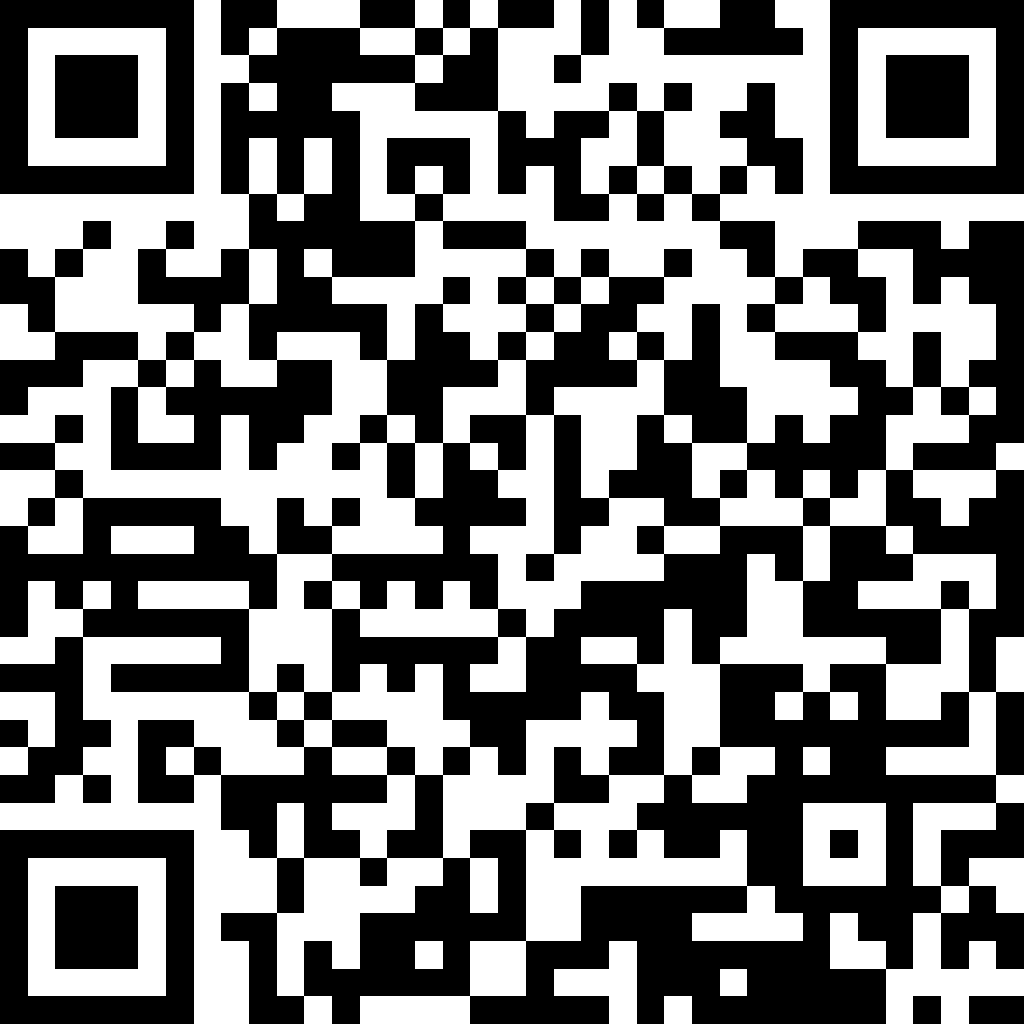 1乐清市赴高校提前公开招聘2020年新教师报名表（考生签字，报名接收学校签字盖章）2本人有效期内第二代身份证复印件3除户籍不限的考生外，均提供本人户口簿复印件（复印户口簿首页与印有本人户口信息的页面），凭生源地报名的考生需提供生源地户籍证明(户口迁出底册)原件及复印件41.毕业证书复印件（应届生提供《应届生在读证明》（附件5））。2.海外留学人员须一并提供教育部中国留学服务中心出具的境外学历、学位认证书复印件。5教师资格证书复印件（非师范生、应届生暂不提供）。6报考岗位要求提供的报名资格类材料，如校级优秀毕业生证书、班干部聘书、技能证书等。